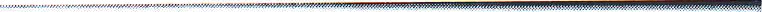 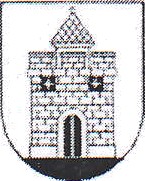 PANEVÈŽIO MIESTO SAVIVALDYBĖS ADMINISTRACIJOS DIREKTORIUSĮSAKYMASDÈL PANEVĖŽIO MIESTO SAVIVALDYBÈS MOKYKLŲ, PADEDANČIŲ TÈVAMS (GLOBÉJAMS, RŪPINTOJAMS) ORGANIZUOTI VAIKŲ UGDYMĄ(SI} ŚEIMOSE PAGAL PRIEŠMOKYKLINIO, PRADINIO, PAGRINDINIO, VIDURINIO UGDYMO BENDRĄSIAS PROGRAMAS; SĄRAŠO PATVIRTINIMO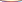 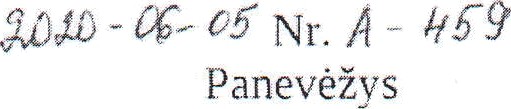 Vadovaudamasis Lietuvos Respublikos vietos savivaldos statymo 29 straipsnio 8 dalies 2 punktu, Lietuvos Respublikos švietimo  įstatymo 31' straipsniu, Ugdymosi šeimoje įgyvendinimo tvarkos aprašo, patvirtinto Lietuvos Respublikos Vyriausybės 2020 m. gegužės 20 d. nutarimu Nr. 504, 4 punktu:T v i r t i n u Panevėžio miesto saviva1dybės mokyklą, padedančių tėvams (globėjams, rūpintojams organizuoti vaikų ugdymą(si) šeimoje pagal priešmokyklinio, pradinio, pagrindinio, vidurinio ugdymo bendrąsias programas, sąrašą:Panevėžio lopšelis-darželis „Rūta“, padedantis organizuoti ugdymą(sì) pagal priešmokyklinio ugdymo programą;1.2, Panevėžio lopšelis-darželis „Voveraitė“, padedantis organizuoti ugdymą(si) pagal priešmokyklinio ugdymo programą;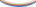 Panevėžio Mykolo Karkos pagrindinė mokykla, padedanti organizuoti ugdymą(si) pagal pradinio ir pagrindinio ugdymo pirmos dalies programas;Panevėžio Vytauto Žemkalnio gimnazija, padedanti organizuoti ugdymą(si) pagal pagrindinio ugdymo antros dalies ir vidurinio ugdymo programas. P a v e d u  E. plėtros ir Komunikacijos skyriams šį sąrašą iki  2020 m. birželio I5 d. paskelbti Savivaldybės interneto svetainėje.Administracijos direktorius	Tomas Jukna